بسمه تعالی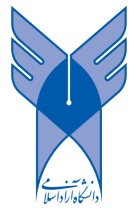 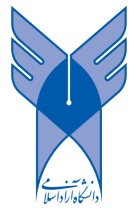 فرم پیشنهاده (پروپوزال) تحقیقدانشجویان تحصیلات تکمیلی (کارشناسی ارشد / دکتری)دانشگاه آزاد اسلامی واحد اسلامشهرBranch, Islamic Azad University Islamshahrتوجه: لطفاً مندرج در این پیشنهاده با هدایت و مساعدت استاتید راهنما تكميل شودعنوان پیشنهاده به فارسی:عنوان پیشنهاده به انگلیسی:1- طلاعات مربوط به دانشجو:2- اطلاعات مربوط به اساتید راهنما و مشاور:تذكرات: دانشجويان دوره كارشناسي می‌توانند يك استاد راهنما و حداكثر دو استاد مشاور و دانشجويان دوره دكتري حداكثر تا دو استاد راهنما و دو استاد مشاور  مي‏توانند انتخاب نمايند.در صورتي كه اساتيد راهنما و مشاور مدعو مي باشند، لازم است سوابق تحصيلي، آموزشي و پژوهشي  كامل ايشان (رزومه كامل) شامل فهرست پایان‌نامه‌های کارشناسی ارشد و رساله‏هاي دكتري دفاع شده و يا در حال انجام كه اساتيد مدعو،  راهنمايي و يا مشاوره آنرا بر عهده داشته‏اند، به همراه مدارك مربوطه و همچنين آخرين حكم كارگزيني (حكم هيأت علمي) ضميمه  گردد.اساتيد راهنما و مشاور موظف هستند قبل از پذيرش پروپوزال، به سقف ظرفيت پذيرش خود توجه نموده و در صورت تكميل بودن ظرفيت پذيرش، از ارسال آن به دانشكده و حوزه پژوهشي و يا در نوبت قراردادن و ايجاد وقفه در كار دانشجويان جداً پرهيز نمايند.استاد راهنماي اول:استاد راهنماي دوم:استاد مشاور اول:استاد مشاور دوم:3- اطلاعات مربوط به پايان‏نامه:الف ـ عنوان تحقیق 1- عنوان به زبان فارسی:2- عنوان به زبان انگليسي/(آلماني، فرانسه، عربي):تذكر: صرفاً دانشجويان رشته‏هاي زبان آلماني،‌فرانسه و عربي مجازند عنوان پايان‏نامه خود را به زبان مربوطه در اين بخش درج نمايند و براي بقيه دانشجويان، عنوان بايستي به زبان انگليسي ذكر شود.ب ـ تعداد واحد پايان‏نامه:   ج ـ بيان مسأله اساسي تحقيق به طور كلي (شامل تشريح مسأله و معرفي آن، بيان جنبه‏هاي مجهول و مبهم، بيان متغيرهاي مربوطه و منظور از تحقيق) :د ـ اهمیت و ضرورت انجام تحقيق (شامل اختلاف‌نظرها و خلاءهاي تحقيقاتي موجود، ميزان نياز به موضوع، فوايد احتمالي نظري و عملي آن و همچنين مواد، روش و يا فرآيند تحقيقي احتمالاً جديدي كه در اين تحقيق مورد استفاده قرار مي‏گيرد:هـ ـ مرور ادبیات و سوابق مربوطه (بيان مختصر پیشینه تحقيقات انجام شده در داخل و خارج کشور پيرامون موضوع تحقیق و نتايج آنها و مرور ادبیات و چارچوب نظري تحقیق):وـ جنبه جديد بودن و نوآوري در تحقيق:زـ اهداف مشخص تحقيق (شامل اهداف آرماني، کلی، اهداف ويژه و كاربردي): ح ـ در صورت داشتن هدف كاربردي، نام بهره‏وران (سازمان‏ها، صنايع و يا گروه ذينفعان) ذكر شود (به عبارت دیگر محل اجرای مطالعه موردی):ط ـ سؤالات تحقیق:ی ـ فرضيه‏هاي تحقیق:ک ـ تعريف واژه‏ها و اصطلاحات فني و تخصصی (به صورت مفهومی و عملیاتی):4- روش تحقیق:الف ـ شرح كامل روش تحقیق بر حسب هدف، نوع داده ها و نحوه اجراء (شامل مواد، تجهيزات و استانداردهاي مورد استفاده در قالب مراحل اجرايي تحقيق به تفكيك): تذكر: درخصوص تفكيك مراحل اجرايي تحقيق و توضيح آن، از به كار بردن عناوين كلي نظير، «گردآوري اطلاعات اوليه»، «تهيه نمونه‏هاي آزمون»، «انجام آزمايش‏ها» و غيره خودداري شده و لازم است در هر مورد توضيحات كامل در رابطه با منابع و مراكز تهيه داده‏ها و ملزومات، نوع فعاليت، مواد، روش‏ها، استانداردها، تجهيزات و مشخصات هر يك ارائه گردد.ب ـ متغيرهاي مورد بررسي در قالب یک مدل مفهومی و شرح چگونگی بررسی و اندازه گیری متغیرها:ج ـ شرح کامل روش (ميداني، كتابخانه‏اي) و ابزار (مشاهده و آزمون، پرسشنامه،  مصاحبه،  فيش‏برداري و غيره) گردآوري داده‏ها:د ـ جامعه آماري، روش نمونه‏گيري و حجم نمونه (در صورت وجود و امکان):هـ ـ روش‌ها و ابزار تجزيه و تحليل داده‏ها:5- منابع و مآخذ:الف ـ منابع فارسی:ب ـ منابع انگلیسی:6- استفاده از امكانات آزمايشگاهي واحد:آيا براي انجام تحقيقات نياز به استفاده از امكانات آزمايشگاهي واحد اسلامشهر مي‌باشد؟بلي           خير  در صورت نياز به امكانات آزمايشگاهي لازم است نوع آزمايشگاه، تجهيزات، مواد و وسايل مورد نياز در اين قسمت مشخص گردد.آیا برای انجام تحقیقات نیاز به حمایت از سایر مراکز خارج از واحد اسلامشهر هستید؟بلي           خير  در صورت نیاز نام مراکز و نحوه حمایت(مالی، امکانات و تجهیزات و .. ) مشخص گردد.نام و نام خانوادگی:شماره دانشجویی:کدملی:مقطع:رشته:گرایش:نام دانشکده:سال ورود به مقطع:نیمسال جاری:آدرس پستی:آدرس پستی:آدرس پستی:تلفن منزل:تلفن همراه:پست الکترونیک:تلفن محل کار:دورنگار:نام و نام خانوادگی:   کد ملی:  آخرین مدرک تحصیلی:  عضو هیأت علمی دانشگاه/ مؤسسه:  مرتبه علمی:  پایه:  ‌تلفن همراه:  پست الکترونیک:  نحوه همکاری با واحد دانشگاهی: تمام وقت:            نیمه وقت:               مدعو:        نحوه همکاری با واحد دانشگاهی: تمام وقت:            نیمه وقت:               مدعو:        نام و نام خانوادگی:  کد ملی:  آخرین مدرک تحصیلی:  عضو هیأت علمی دانشگاه/ مؤسسه:  مرتبه علمی:  پایه:  تلفن همراه:  پست الکترونیک:  نحوه همکاری با واحد دانشگاهی: تمام وقت:            نیمه وقت:               مدعو:        نحوه همکاری با واحد دانشگاهی: تمام وقت:            نیمه وقت:               مدعو:        نام و نام خانوادگی:  کد ملی:  آخرین مدرک تحصیلی:  عضو هیأت علمی دانشگاه/ مؤسسه:  مرتبه علمی:  پایه:  تلفن همراه:  پست الکترونیک:  نحوه همکاری با واحد دانشگاهی: تمام وقت:            نیمه وقت:               مدعو:        نحوه همکاری با واحد دانشگاهی: تمام وقت:            نیمه وقت:               مدعو:        نام و نام خانوادگی:  کد ملی:  آخرین مدرک تحصیلی:  عضو هیأت علمی دانشگاه/ مؤسسه:  مرتبه علمی:  پایه:  تلفن همراه:  پست الکترونیک:  نحوه همکاری با واحد دانشگاهی: تمام وقت:            نیمه وقت:               مدعو:        نحوه همکاری با واحد دانشگاهی: تمام وقت:            نیمه وقت:               مدعو:        نوع آزمايشگاهتجهيزات مورد نيازمواد و وسايلمقدار مورد نيازنوع آزمايشگاهتجهيزات مورد نيازمواد و وسايلمقدار مورد نيازنوع آزمايشگاهتجهيزات مورد نيازمواد و وسايلمقدار مورد نيازنام ونام خانوادگیاستاد راهنمای اولتاریخ و امضانام و نام خانوادگیمدیر گروه آموزشیتاریخ و امضا